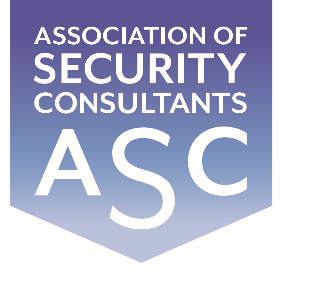 Certificate of MembershipThis is to certify thatTim Pickleshas been enrolled as an associate of the Association of Security Consultantsand is pledged to maintain its code of professional competence and integrity.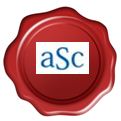 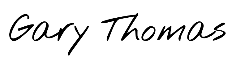 Date of Enrolment:		                     Membership No:		            Gary Thomas	  		             22nd July 2023			   	     AM4265				   Chairman